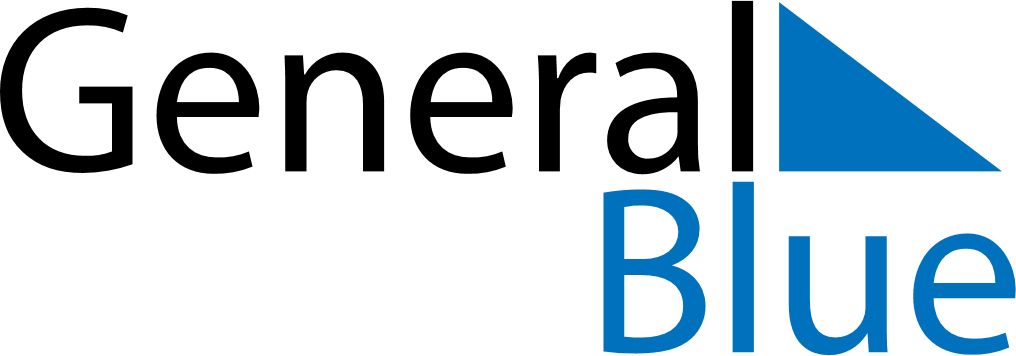 December 2024December 2024December 2024December 2024December 2024December 2024Nicholson, Victoria, AustraliaNicholson, Victoria, AustraliaNicholson, Victoria, AustraliaNicholson, Victoria, AustraliaNicholson, Victoria, AustraliaNicholson, Victoria, AustraliaSunday Monday Tuesday Wednesday Thursday Friday Saturday 1 2 3 4 5 6 7 Sunrise: 5:40 AM Sunset: 8:15 PM Daylight: 14 hours and 34 minutes. Sunrise: 5:40 AM Sunset: 8:16 PM Daylight: 14 hours and 35 minutes. Sunrise: 5:40 AM Sunset: 8:17 PM Daylight: 14 hours and 36 minutes. Sunrise: 5:40 AM Sunset: 8:18 PM Daylight: 14 hours and 37 minutes. Sunrise: 5:40 AM Sunset: 8:19 PM Daylight: 14 hours and 38 minutes. Sunrise: 5:40 AM Sunset: 8:20 PM Daylight: 14 hours and 39 minutes. Sunrise: 5:40 AM Sunset: 8:20 PM Daylight: 14 hours and 40 minutes. 8 9 10 11 12 13 14 Sunrise: 5:40 AM Sunset: 8:21 PM Daylight: 14 hours and 41 minutes. Sunrise: 5:40 AM Sunset: 8:22 PM Daylight: 14 hours and 42 minutes. Sunrise: 5:40 AM Sunset: 8:23 PM Daylight: 14 hours and 43 minutes. Sunrise: 5:40 AM Sunset: 8:24 PM Daylight: 14 hours and 43 minutes. Sunrise: 5:40 AM Sunset: 8:24 PM Daylight: 14 hours and 44 minutes. Sunrise: 5:40 AM Sunset: 8:25 PM Daylight: 14 hours and 44 minutes. Sunrise: 5:41 AM Sunset: 8:26 PM Daylight: 14 hours and 45 minutes. 15 16 17 18 19 20 21 Sunrise: 5:41 AM Sunset: 8:27 PM Daylight: 14 hours and 45 minutes. Sunrise: 5:41 AM Sunset: 8:27 PM Daylight: 14 hours and 46 minutes. Sunrise: 5:41 AM Sunset: 8:28 PM Daylight: 14 hours and 46 minutes. Sunrise: 5:42 AM Sunset: 8:29 PM Daylight: 14 hours and 46 minutes. Sunrise: 5:42 AM Sunset: 8:29 PM Daylight: 14 hours and 46 minutes. Sunrise: 5:43 AM Sunset: 8:30 PM Daylight: 14 hours and 47 minutes. Sunrise: 5:43 AM Sunset: 8:30 PM Daylight: 14 hours and 47 minutes. 22 23 24 25 26 27 28 Sunrise: 5:44 AM Sunset: 8:31 PM Daylight: 14 hours and 47 minutes. Sunrise: 5:44 AM Sunset: 8:31 PM Daylight: 14 hours and 47 minutes. Sunrise: 5:45 AM Sunset: 8:32 PM Daylight: 14 hours and 46 minutes. Sunrise: 5:45 AM Sunset: 8:32 PM Daylight: 14 hours and 46 minutes. Sunrise: 5:46 AM Sunset: 8:32 PM Daylight: 14 hours and 46 minutes. Sunrise: 5:47 AM Sunset: 8:33 PM Daylight: 14 hours and 46 minutes. Sunrise: 5:47 AM Sunset: 8:33 PM Daylight: 14 hours and 45 minutes. 29 30 31 Sunrise: 5:48 AM Sunset: 8:33 PM Daylight: 14 hours and 45 minutes. Sunrise: 5:49 AM Sunset: 8:33 PM Daylight: 14 hours and 44 minutes. Sunrise: 5:49 AM Sunset: 8:34 PM Daylight: 14 hours and 44 minutes. 